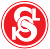 Celkové pořadí po odehrání 12 zápasů každým týmem během 4 turnajů:Kategorie I:1/ T.J. Sokol Brno – Komín2/ SVČ Rosice 3/ T.J. Sokol Střelice4/ T.J. Sokol Brno I – oranžová 5 / T.J. Sokol Brno I – bílá6/ T.J. Sokol SyroviceDružstva T.J. Sokol Střelice a T.J. Sokol Syrovice postupují do oblastního přeboru – oblast východ (všechny moravské regiony) dle reglementu soutěže (postoupit mohou jen sokolské týmy a týmy, které nemají hráče ČF).V kategorie MINIŽÁCI – celé sezóny 2022/2023 se zúčastnilo 8 týmů (cca 90 dětí), celkově každý tým odehrál 16 zápasů. Na přebor ČOS v kategorii MINIŽÁCI postoupili – Sokol Střelice a Sokol Syrovice.V kategorii ŠKOLKA – celé sezóny 2022/2023 se zúčastnily 2 týmy (30 dětí), celkově odehrály 8 zápasů. V Brně dne 17. dubna 2023Sokolská župa Jana Máchala